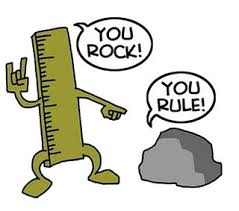 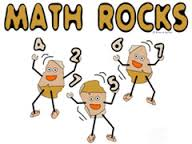 Student Feedback FormPlease circle one of the following numbers to describe your feelings about the activities we completed on the topic of _____________________.Please describe why you circled the number in the space below ☺(For example: most favorite/least favorite activities, working with others, watching the video at home, etc.)	Thank You ☺1I enjoyed none of the activities.2I enjoyed a few of the activities3I enjoyed some of the activities4I enjoyed most of the activities5I enjoyed all of the activities